       河南中原黄金冶炼厂有限责任公司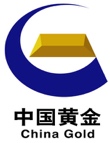 销售部：0398-2756707（硫酸/电解铜/介质粉/各类小金属）         传  真：0398-2718713                    地址：中国•河南三门峡市产业集聚区209国道南侧硫化渣竞价处置报价单第二轮销售单位：河南中原黄金冶炼厂有限责任公司（地址：河南省三门峡市产业集聚区209国道南侧 ，邮编：472000） 竞价产品简述：河南中原黄金冶炼厂有限责任公司冶炼过程中产出的硫化渣。本次竞价处置量约4500吨。竞价日期：	2022年12月16日交货方式：	买方自提			交货地点：	河南中原黄金冶炼厂有限责任公司（河南省三门峡市产业             集聚区209国道南侧）	资质要求：竞价单位必须手续齐全，营业执照及危废经营许可证（危险废物类别需包含321-032-48项）等资质证件必须在有效期限内。品名、数量、检斤及包装：（吨袋装)；具体提货及计价数量以卖方质量管理部检斤单数量为准，因包装袋危化物残存，需无害化处置，计量称重不予扣减。买方须根据卖方的实际情况，按卖方通知时间提货。付款方式：处置方先按合同提货，销售方再支付处置费。				一、、产品销售竞价单：二、竞价评标办法评标委员会将根据竞价报价单，依据处置费用按高低排序，并按排序进行销售，合同按最低处置费价格签订执行。三、竞价须知3.1竞价方竞价保证金10万元随第一次支付处置费时退还。3.2竞价方确定采购后不履行提货义务，卖方将视竞价方弃标，竞价保证金不予退还，最终合同提货量以实际库存检斤量为准。四、报价有效期： 2022年 12月16日15时止				报价单位：                               报价时间：		                                                                  联系人：	                        	       手机：	                   电话：	                            	传真：	备注：1.请报价单位务必填写：单价、报价有效期、报价单位信息，并加盖公章。2.参加竞价销售须提交竞价销售保证金10万元（大写：人民币拾万元整），竞价确认合作后，其竞价保证金随第一次支付处置费时退还。竞价人未确认，竞价保证金于5个工作日内退还。竞价销售保证金需在2022年 12月13日15时00分前汇至以下账户（逾期竞价单视为无效）：全    称 ：河南中原黄金冶炼厂有限责任公司开户银行：河南省三门峡市农行崤山支行营业部银行帐号：16-192101040016630行号：1035050192133.为保证报价及时性，竞价单、参与竞价方营业执照、危险固废经营许可证及开票信息（加盖公章）回传zyylcjwbgs@163.com。				4.请把贵公司的报价邮箱改为公司名称、明确主题，方便确认。例如：报价公司：中国石化 ，邮件主题：2022年12月13日硫化渣处置费用报价			名称处置费用备注硫化渣       元/吨